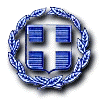 ΑΙΤΗΣΗ   ΝΟΜΙΜΩΣ ΑΣΚΟΥΣΑΣ ΔΡΑΣΤΗΡΙΟΤΗΤΑ ΠΛΗΓΕΙΣΑΣ  ΕΠΙΧΕΙΡΗΣΗΣ  ΤΟΥ ΔΗΜΟΥ ……………………………….ΓΙΑ ΤΑ ΣΕΙΣΜΙΚΑ ΦΙΑΝΟΜΕΝΑ  ΤΗΣ 27/09/2021 ΣΤΗΝ Π.Ε. ΗΡΑΚΛΕΙΟΥ Παρακαλείσθε όπως  προβείτε σε καταγραφή και εκτίμηση ζημιάς για την πληγείσα επιχείρησή μου που εδρεύει στην οδό ………………..…………..του Δήμου …………………..…….. της Δημοτικής Ενότητας ………………………….., Κοινότητα……………………………….,  από τα σεισμικά φαινόμενα της 27/09/2021 στην Π.Ε. Ηρακλείου .Ο Αιτών…………………….ΗΜΕΡΟΜΗΝΙΑ : ………………..............................ΑΡ. ΠΡΩΤ.: ………………......................................ΠΡΟΣ: ΠΕΡΙΦΕΡΕΙΑ ΚΡΗΤΗΣΕΠΩΝΥΜΙΑ ΕΠΙΧΕΙΡΗΣΗΣΑ.Φ.Μ Α.Φ.Μ Δ.Ο.Υ.Δ.Ο.Υ.ΔΡΑΣΤΗΡΙΟΤΗΤΑ: Δ-ΝΣΗ ΑΣΚΗΣΗΣ ΔΡΑΣΤΗΡΙΟΤΗΤΑΣ ΕΠΙΧΕΙΡΗΣΗΣ: ΔΗΜΟΣ :ΔΗΜΟΣ :ΔΗΜΟΤΙΚΗ ΕΝΟΤΗΤΑ :

ΚΟΙΝΟΤΗΤΑ :ΔΗΜΟΤΙΚΗ ΕΝΟΤΗΤΑ :

ΚΟΙΝΟΤΗΤΑ :Email ΕΠΙΧΕΙΡΗΣΗΣ  ή ΝΟΜΙΜΟΥ ΕΚΠΡΟΣΩΠΟΥΣΤΑΘΕΡΟ ΤΗΛΕΦΩΝΟ ΕΠΙΧΕΙΡΗΣΗΣ: ΟΝΟΜΑΤΕΠΩΝΥΜΟ 
ΝΟΜΙΜΟΥ ΕΚΠΡΟΣΩΠΟΥ: ΟΝΟΜΑΤΕΠΩΝΥΜΟ 
ΝΟΜΙΜΟΥ ΕΚΠΡΟΣΩΠΟΥ:  ΤΗΛΕΦΩΝΟ ΕΠΙΚΟΙΝΩΝΙΑΣ 
ΝΟΜΙΜΟΥ ΕΚΠΡΟΣΩΠΟΥ: (ΚΙΝΗΤΌ) ΤΗΛΕΦΩΝΟ ΕΠΙΚΟΙΝΩΝΙΑΣ 
ΝΟΜΙΜΟΥ ΕΚΠΡΟΣΩΠΟΥ: (ΚΙΝΗΤΌ) ΚΤΙΡΙΟ ΕΠΙΧΕΙΡΗΣΗΣ :ΙΔΙΟΚΤΗΣΙΑ ΕΠΙΧΕΙΡΗΣΗΣ                      
ΕΝΟΙΚΙΑΣΗ  ΚΤΙΡΙΟ ΕΠΙΧΕΙΡΗΣΗΣ :ΙΔΙΟΚΤΗΣΙΑ ΕΠΙΧΕΙΡΗΣΗΣ                      
ΕΝΟΙΚΙΑΣΗ Σύντομη περιγραφή ζημίας της πληγείσας επιχείρησης: 